Сценарий игрового досуга для детей ДОУ «В гостях у героев сказок А. С. Пушкина» в рамках празднования Дня рождения поэта                                                       Подготовила воспитатель: Торопова Т.Н.Цель:Развитие интереса детей к сказкам А. С. Пушкина;Задачи:- Воспитывать любовь к творчеству А. С. Пушкина;- Развивать познавательную и речевую активность, расширять словарный запас;- Развивать психические процессы детей: внимание, память, мышление;- Развитие физических качеств: сила, быстрота, выносливость;- Развивать умение ориентироваться на местности, читать карту;- Увлечь игровой ситуацией;- Воспитывать чувство товарищества, здорового соперничества.- Создание положительного эмоционального состояния у детей во время проведения конкурсов.Предварительная работа:Чтение сказок А. С. Пушкина;Разгадывание сказочных загадок А. С. Пушкина;Рассматривание иллюстраций к сказкам А. С. Пушкина;Просмотр мультфильмов по сказкам А. С. Пушкина.Ход игрового досуга.Звучит музыка, входит Кот.Кот: Здравствуйте, ребята! Я прочитаю вам стихотворение, а вы вспомните, кто его написал:У лукоморья дуб зелёный, златая цепь на дубе том:И днём, и ночью кот учёный всё ходит по цепи кругом,Идёт направо - песнь заводит, налево сказку говорит,Там чудеса: там леший бродит, русалка на ветвях сидит,Там на неведомых дорожках следы невиданных зверей,Избушка там на курьих ножках стоит без окон, без дверей....Да, это стихотворение А. С. Пушкина... А это его портрет.Сегодня, ребята, у нас праздник- день рождения А. С. Пушкина.А вы узнали, кто я? Да, я - Кот из стихотворения «У лукоморья» и в этот праздничный день приглашаю вас в путешествие по сказкам А. С. Пушкина.Ребята, сегодня нам пришло письмо от жителей сказочной страны. В нем написано, что жители приготовили для вас угощение, но чтобы его получить, необходимо выполнить задания, чтобы жители сказочной страны могли увидеть, какие вы смелые, ловкие и дружные ребята. Пройдите все испытания, двигаясь по стрелкам, соберите картинку и найдите угощения. Вы готовы?1 испытание.Но вначале для порядкаЗагадаю вам загадки.Соглашайтесь без опаски!Вспомним пушкинские сказки,И героев, и названья.Приготовились? Внимание!ЗАГАДКИа) В синем небе звезды блещут,В синем море волны хлещут,Туча по небу идет,Бочка по морю плывет.(«Сказка о царе Салтане»)б)Ветер, ветер, ты могуч,Ты гоняешь стаи туч.Ты волнуешь сине море,Всюду веешь на просторе!(«Сказка о мертвой царевне и семи богатырях»)в)Вот идет он к синему морю,Видит, на море черная буря:Так и вздулись сердитые волны,Так и ходят, так воем и воют.(«Сказка о рыбаке и рыбке»)г)Коль кругом все будет мирно,Так сидеть он будет смирно;Но лишь чуть со стороныОжидать тебе войны,Закричит и встрепенетсяИ в то место обернется!(«Сказка о золотом петушке»)д)Перед княжеским дворцомЕсть у белки дивный дом,А над ним не первый годЧто за дерево растет?(ель)е)Немало сказок интересныхПоведать может кот ученый.Так назовите же то место,Где с цепью дуб растет зеленый?(Лукоморье)Кот: Да, загадки вы умеете отгадывать. А теперь я предлагаю вам проверить свою меткость. Вот шишки, а вот дупло – попади в него.«Попади в цель».Кот: А теперь попробуйте помочь разобрать «Царский стол». Вам необходимо принести мне на поднос только съедобные продукты. И так, вперед!Игра «Царский стол»Кот: Молодцы, ребята. Вот вам награда! (кот отдает детям кусок от картинки). Дети идут дальше.2 испытание.Дети,двигаясь по стрелочкам, попадают к Балде.Балда: (лежит на скамейке, спит). Вы, кто такие, как попали сюда и зачем разбудили меня?Дети: Нас стрелочка к тебе привела. Ищем кусочек картинкаи. У тебя случайно нет его?Балда: Есть. Но так просто его не отдам. Выполните за меня работенку. Вспашите поле.Игра «Вспаши поле»Балда делит детей на 2 команды, каждой дает деревянного коня и проводит эстафету.Балда: Поле вспахали, можно теперь и поесть. Поиграем в игру «Накорми дитяти»Игра «Накормите дитяти»2 команды. Балда сидит в центре и держит тарелку с кашей и двумя ложками. Каждый участник подбегает и кормит Балду.Балда: Ребята, вы все очень сильные и дружные. Предлагаю вам потанцевать свою удаль показать!Флеш-моб «Богатырская сила»Балда: Молодцы, ребята! Заслужили свою награду. Отдает детям кусок от картинки.3 испытание.Дети, двигаясь по стрелочкам, добираются ЛебедяЛебедь: Я, лебедь, живу высоко, но узнаю про вас всё. Справитесь с заданием, получите награду.Игра «Волшебный сундучок».В сундучке находятся предметы из разных сказок А. С. Пушкина. Дети по очереди подходят к сундучку, достают предмет и называют сказку и героя, связанного с этим предметом.Игра «Вылови рыбку»Лебедь: Спасибо, вам ребята. А вот вам и награда. (отдает кусок от картинки). По окончании Лебедь отдает детям последний кусок картинки.После всех испытаний ребята отправляются дальше по стрелке, которая приводит их к Коту Ученому.Кот: Ну, что справились со всеми заданиями?Дети: Да.Кот: Ну тогда собирайте картинку.Дети собирают картинку.Кот: Мы, жители сказочной страны, убедились какие вы смелые и ловкие, а самое главное – дружные. Поэтому мы вас хотим угостить. Теперь я точно знаю, что вы знаете и любите сказки А. С. Пушкина. (отдает подарки).Кот: Пора и мне с вами прощаться и отправляться в любимую сказку А. С. Пушкина «Руслан и Людмила». До новых встреч!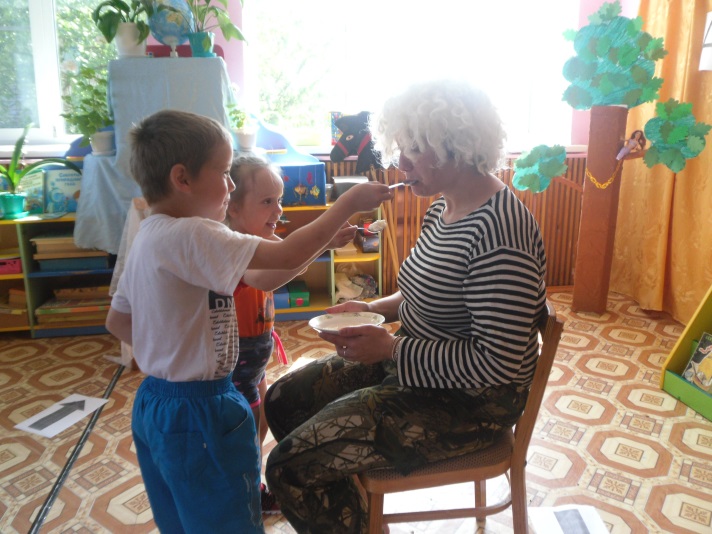 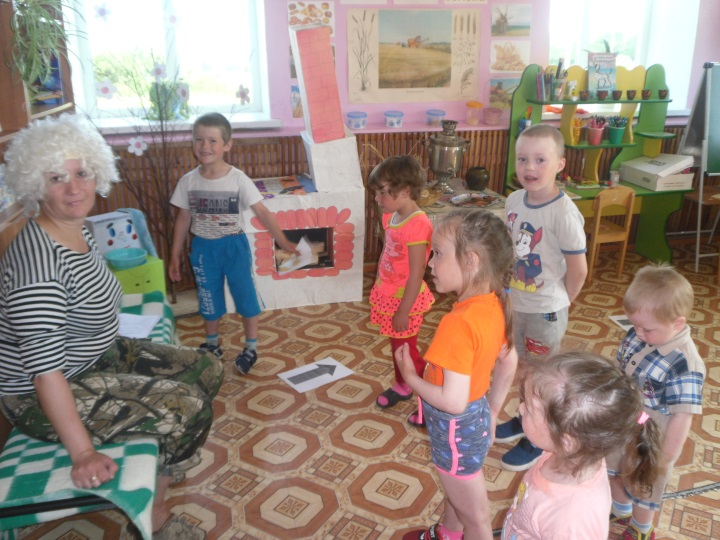 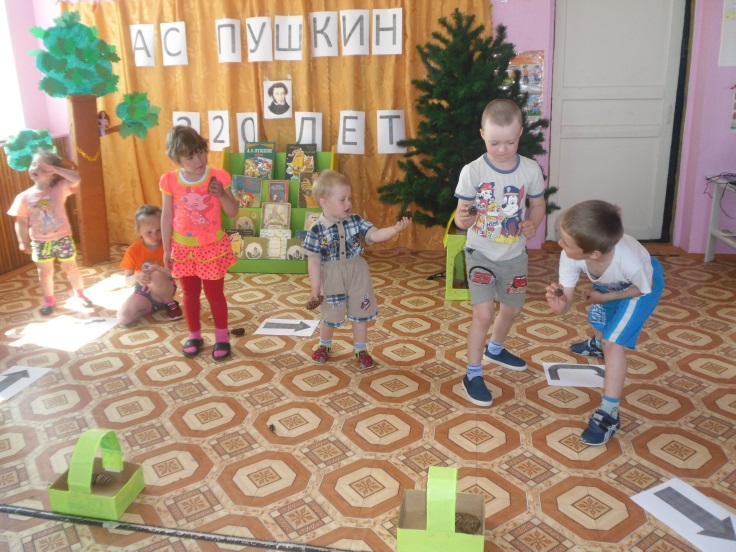 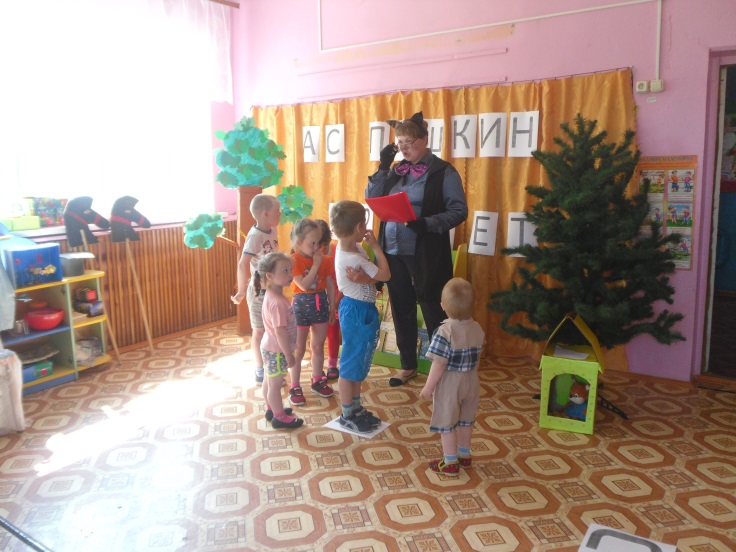 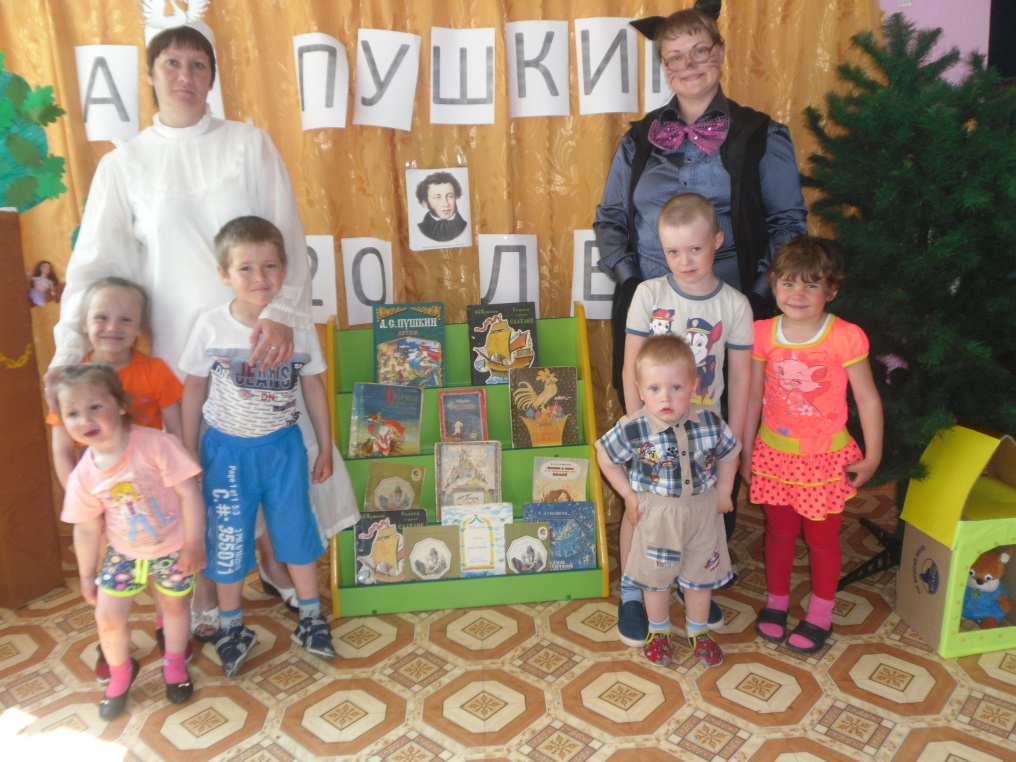 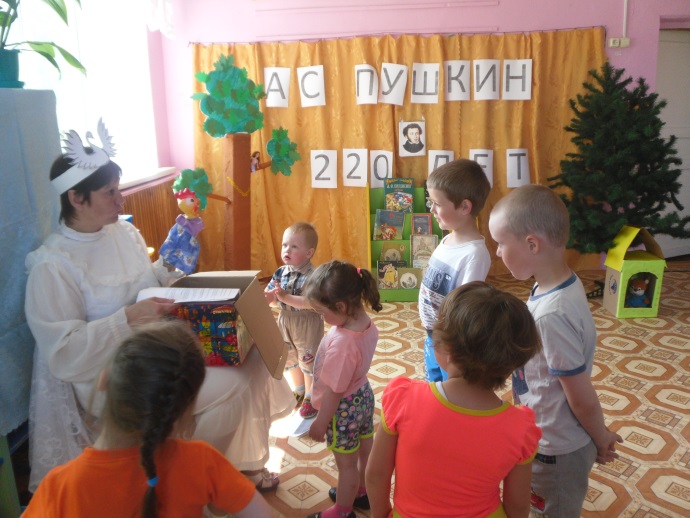 